Подписано цифровой подписью: Тананыкин Александр Владимирович DN: cn=Тананыкин Александр Владимирович, o=ПОУ  "Челябинская АШ ДОСААФ России", ou=Руководство, email=rostorff@eandex.ru, c=RU Дата: 2022.09.01 15:52:58 +05.'00'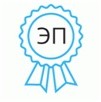 УТВЕРЖДАЮНачальник ПОУ «Челябинская АШ ДОСААФ России» ________________ А.В. Тананыкин«___»________________202__ г.ПАСПОРТ БЕЗОПАСНОСТИместа массового пребывания людейОбщие сведения о месте массового пребывания людейПрофессиональное образовательное учреждение «Челябинская автомобильная школа Общероссийской общественно-государственной организации «Добровольное общество содействия армии, авиации и флоту России»Форма собственности – частнаяВид деятельности – образовательнаяг. Челябинск, ул. Российская, д.33общая площадь территории – 0,2 Га, площадь здания – 1228,6 кв. мКоличество одновременно находящихся людей в месте массового пребывания – до 100 человекКатегория места массового пребывания людей – третьяТерриториальный орган МВД России – отдел полиции «Калининский» УМВД России по г. Челябинску, пр-т Победы, д. 123, тел. дежурной части – 8 (351)772-14-14 Профессиональное образовательное учреждение «Челябинская автомобильная школа Общероссийской общественно-государственной организации «Добровольное общество содействия армии, авиации и флоту России» расположено на территории Калининского р-на г. Челябинска. Местность равнинная. С северной стороны объект граничит со зданием, в котором расположены музыкальная школа и магазин, с восточной стороны граничит с административным (офисным) зданием, с южной стороны – с жилым домом, с западной (через дорогу) с жилым домом. Сведения об объектах, расположенных в месте массового пребывания людейСведения об объектах, расположенных в непосредственной близости к ПОУ «Челябинская АШ ДОСААФ России»Размещение ПОУ «Челябинская АШ ДОСААФ России» по отношению к транспортным коммуникациямСведения об организациях, осуществляющих обслуживание места массового пребывания людейОбщие сведения о работниках и (или) арендаторах ПОУ «Челябинская АШ ДОСААФ России»В школе работает 20 человекСредняя посещаемость объекта 40 человекМаксимальная посещаемость объекта 130 человекСведения о потенциально опасных участках и (или) критических элементах места массового пребывания людейВозможные противоправные действия в ПОУ «Челябинская АШ ДОСААФ России»На территории школы может произойти захват заложников, в среднем 40 человек. Наиболее вероятное проникновение на территорию со стороны улицы с западной стороны.Зафиксированных диверсионно-террористических проявлений на территории школы ранее не наблюдалось.Оценка социально-экономических возможностей террористического акта в ПОУ «Челябинская АШ ДОСААФ России»Силы и средства, привлекаемые для обеспечения антитеррористической защищенности ПОУ «Челябинская АШ ДОСААФ России»а) Охрана объекта осуществляется:- ХКО Ленинского р-на г. Челябинска «Каширинский», расположено по адресу: г. Челябинск, ул. Гагарина, 51-213- ООО ОП «Витязь-3», г. Челябинск, ул. Молодогвардейцев, 37а, т. 798-24-83- отдел полиции «Калининский» УМВД России по г. Челябинску, пр-т Победы, д. 123, тел. дежурной части – 8 (351)772-14-14б) время прибытия группы быстрого реагирования подразделения полиции составляет 15 минутв) стационарных постов полиции в школе – нетг) огнестрельного оружия, защитных средств, специальных средств, служебных собак – нетд) организация оповещения и связи осуществляется с помощью телефона: вахта школы – 264-14-12УФСБ России по Челябинской области – 263-88-56, 88002242222УМВД России по Челябинской области – 263-64-13Администрация Калининского района г. Челябинска – 791-94-10Пожарно-спасательная часть № 3 Калининского района г. Челябинска – 791-29-55ГБУЗ ОКБ № 3 – 741-04-03Для ликвидации очагов возгорания в школе имеется 4 порошковых огнетушителя, внутренняя система пожаротушения с 4-мя пожарными кранами№ п/пНаименование объектаХарактеристика объекта. Сведения оформе собственности, владельце, руководителе, режим работы объектаМесто расположения объектаСведения о технической укрепленности и организации охраны объекта 1ПОУ «Челябинская АШ ДОСААФ России»Учреждение оказывает следующий перечень услуг: образовательныеНачальник – Тананыкин Александр ВладимировичФедеральная.Режим работы: 8.00 – 21.00г. Челябинск, ул. Российская, 33Территория школы огорожена металлическим забором, высотой 1,5 м. Объект охраняется сотрудниками ХКО Ленинского р-на г. Челябинска «Каширинский». Установлена кнопка тревожной сигнализации с выходом на ООО ОП «Витязь-3». № п/пНаименование объектаХарактеристика объекта по видам значимости опасностиСторона расположения объектаРасстояние до места пребывания людей1Здание школы, магазинУчреждение оказывает образовательные услуги, торговлясеверная60 м 2Административное (офисное здание)восточная30 м3Жилой домюжная30 м4Жилой домзападная50 м№ п/пВид транспорта и транспортных коммуникацийНаименование объекта транспортной коммуникацииРасстояние до транспортных коммуникаций (метров)1Автомобильный (магистрали, шоссе, дороги, автовокзалы, автостоянки)Уличная автодорогаАвтовокзал (в районе ж/д вокзала)1050002Железнодорожный (железнодорожные пути, вокзалы, станции, платформы, переезды)ж/д пути восточнее школыж/д вокзал ст. Челябинск-Главный, южнее школы10050003Воздушный (аэропорты, аэровокзалы, военные аэродромы, вертолетные площадки, взлетно-посадочные полосы)Аэропорт им. КурчатоваВоенный аэродром Шагол2000015000№ п/пНаименование организации, адрес, телефоныВид деятельности по обслуживаниюГрафик проведения работтехническое обслуживание пожарной сигнализации и системы оповещения людей о пожаре, Организация автоматического мониторинга сигналов удаленных систем пожарной сигнализации, передача данных комплексной информации в Центр управления кризисных ситуаций Министерства РФ по ГО и ЧС и ликвидации стихийных бедствий по Челябинской областиООО ОП «Витязь-3», г. Челябинск, ул. Молодогвардейцев, 37а, т. 798-24-83Контроль за состоянием комплекса технических средств охраны, принятие и учет передаваемой информации, реагирование мобильными нарядами охраныежемесячноООО «Уралэнергосбыт», ул. Калинина, 7, т. 88002222500Поставка электроэнергииСогласно графику ОООООО «Уралэнергосбыт», ул. Калинина, 7, т. 88002222500Отпуск тепловой энергии, аварийное обслуживание тепловой сети и внутренней системы отопленияСогласно графику АОООО «Горэкоцентр+», пр. Комсомольский, д.103А, т. 217-66-69Оказание коммунальных услуг по вывозу бытовых и жидких отходовСогласно графику ООО№ п/пНаименование потенциально опасного участка или критического элементаКоличество работающих человекХарактер возможной чрезвычайной ситуации1Здание ПОУ «Челябинская АШ ДОСААФ России»11 человек30 учащихсяЗахват заложников, теракт, пожар, выход из строя системы отопления№ п/пТеррористическая угрозаПрогнозируемое количество пострадавших в результате террористического акта (человек)Масштаб последствий террористического акта1Захват заложниковВ результате захвата заложников может пострадать до 40 человекРазрушение школы, пострадавшие, раненые